Speiseplan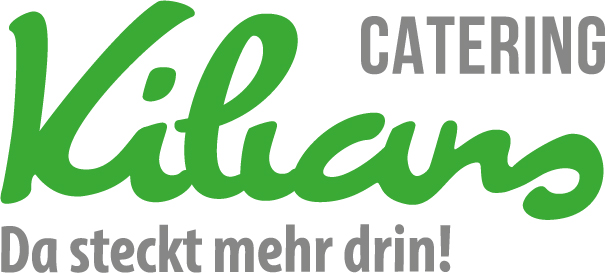 Datum: 24.06. - 28.06.2019Gesetzl. zugel. Zusatzstoffe: 1 Phosphat, 2 Geschmacksverstärker, 3 Farbstoffe, 4)Konservierungsmittel 5. Antioxitationsmittel, 6. geschwefell, 7. gewachst,, 8.geschwärzt, 9 mit einer.Zuckerart und SüßungsmittelAlle unserer Speisen können in Kontakt mit Allergenen kommen.MontagDienstagMittwochDonnerstagFreitagHähnchennuggetsSüß – Saure – SoßeReisSalatBerlinerEnthält:Gluten, Ei, Milch,SenfChampionsrahmsoßemit frischen KräuternServiettenknödelSalatObstEnthält:Gluten, Milch, Senf, EiSpaghetti BologneseSalatVanillejoghurtMusli: mit RinderhackEnthält:Senf, Gluten, Ei, MilchKartoffelsuppeMilchreis mitZimt und ZuckerKirschenEnthält:Milch, Gluten, SelleriePizza SalamiSalatErdbeer - QuarkEnthält:Gluten, Milch,Senf,VegetarischGemüsenuggetsSüß – Saure – SoßeReisSalatBerlinerEnthält:Gluten, Ei, Milch,Senf, SellerieVegetarischChampionsrahmsoße 4mit frischen KräuternServiettenknödelSalatObstEnthält:Gluten, Milch, Senf, EiVegetarischSpaghettiGemüse - BologneseSalatVanillejoghurtEnthält:Senf, Gluten, Ei, Milch, SellerieVegetarischKartoffelsuppeMilchreis mitZimt und ZuckerKirschenEnthält:Milch, Gluten, SellerieVegetarischPizza VegetarischSalatErdeer - QurakEnthält:Gluten, Milch, Senf